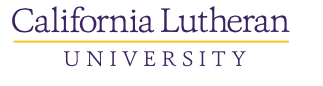 Individual Development Plan(Preliminary Induction Planning)Your Name:Date:Site:Credential:University Supervisor:District Supervisor:Individual Development Plan – Form AAs you reflect back on your previous experiences as a teacher candidate through your preparation program, what are the 2-3 goals that you would like to focus on for the remainder of the term (be sure to identify the TPE and indicator)?What resources will you need when you enter the field to meet these identified goals?